FortniteIl y a très longtemps j’ai voulu jouer à Fornite. Un jour, le père-noël m’a offert la PS4. Quand tout à coup, j’ai appris que mes voisins l’avaient aussi.Heureusement, nous pouvons jouer ensemble. Une semaine plus tard, nous sommes devenus amis en ligne sur FORTNITE. Finalement nous avons « TOP1 ».Antoine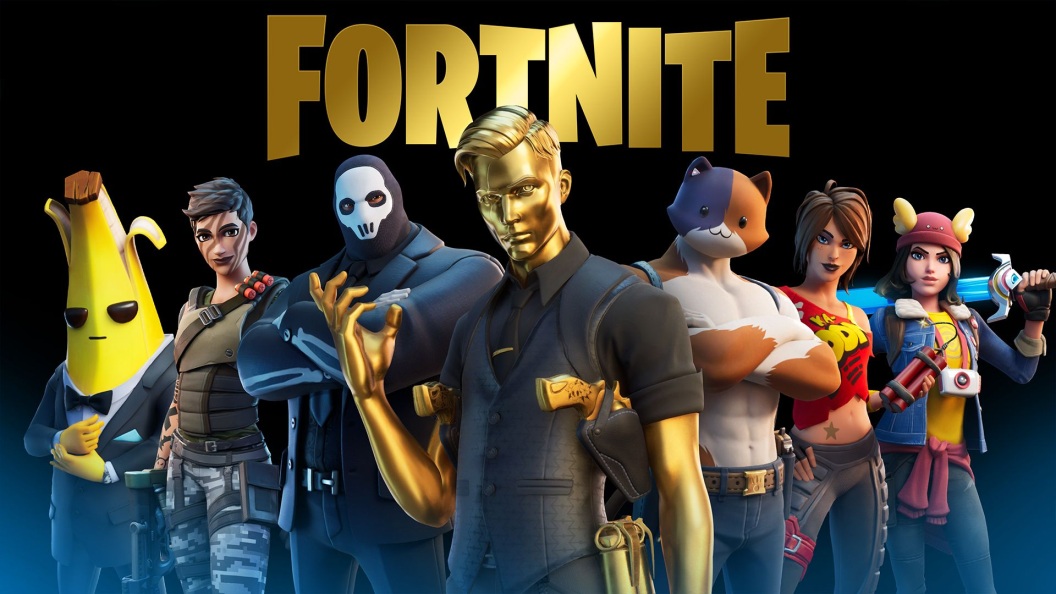 